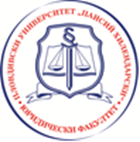 Scientific ColloquiumEurope and the Law of Peace and WarGuidelines for the authors The manuscript should be submitted via email forums_law@uni-plovdiv.bg not later than 15 December 2023. Please, include the subject Grotius in your mail. The manuscript should not have been published or submitted for publishing before. Manuscripts in Bulgarian, English, French, Russian and Italian are eligible. In all cases abstracts have to be in English.The maximal length of the paper is 20 pages (1800 characters per page).The paper has to be submitted in MS Word, with numbered pages, Font Times New Roman, 12 pt, Line spacing 1,5; Justified.Before the body text:Title: Times New Roman, size 14, Bold, Centered, Caps LockAuthors' Name and Family Name: Times New Roman, size 12, BoldPosition, University/Institution: Times New Roman, size 12 At the beginning, you should put the abstract, then - 5 keywords in English.The maximal length of the abstract is up to 200 words. Reference modelYou should use footnotes, Times New Roman, 10 pt. Each reference should include full bibliographical details, as follows:Author's name (surname first). Title of text. Place of publication. Publisher. Year of publication. Page (“p.”). If you cite more than one pages, you should omit “p.”. Examples: Grinspoon, L., J. B. Bakalar, The Forbidden Medicine. London, Yale University Press, 1993, p. 13. Pervin, L. A. The Science of Personality, 2nd edn. Oxford, Oxford University Press, 2002, 67-86.If you are citing a chapter in a book that contains contributions from a number of authors:ExampleAshworth, A. Belief, Intent, and Criminal Liability. – In: J. Eekelaar and J. Bell, eds., Oxford Essays in Jurisprudence, 3rd ser., Oxford, Oxford University Press, 2002, p. 67.  Each citation from a journal should include these details, ordered as follows:Author (surname first). Article title. - Journal title. Year of publication. Journal volume number. Page range of the article.Example of a citation from journalSchutte, A. The Image of a Creative Woman in Late Renaissance Italy. - Renaissance Quarterly, 1991, No 44, 42-61.If you are citing a title more than once, you point out the name of its author and use “Op. cit.”. If you point out many pages, you omit “p.”ExampleSchutte, A. Op. cit., p. 43.Schutte, A. Op. cit., 43-47.